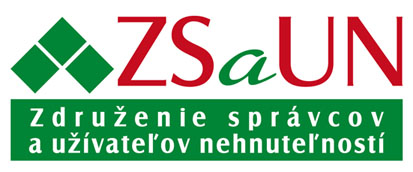 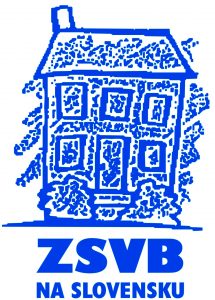 P R I H L Á Š K A naON–LINE  SEMINÁR Dňa:  7.  apríla 2021 o 9. hod. Suma:  45,- €/online osoba             pre člena ZSaUN alebo ZSVB:  35,- € Meno a priezvisko účastníka : ............................................................................................................................................................................................................................................................................................................................Názov spoločnosti: ............................................................................................Adresa spoločnosti: .........................................................................................Kontakt: ..........................................................................................................Mail: ......................................................................................................................Prihlášku poslať najneskôr do 31. 3. 2021V ..................................... dňa ...........................						.............................................................						               podpis, pečiatkaNa základe prihlášky Vám bude zaslaná  faktúra. V prípade, že sa seminára nezúčastníte, poplatok sa nevracia.